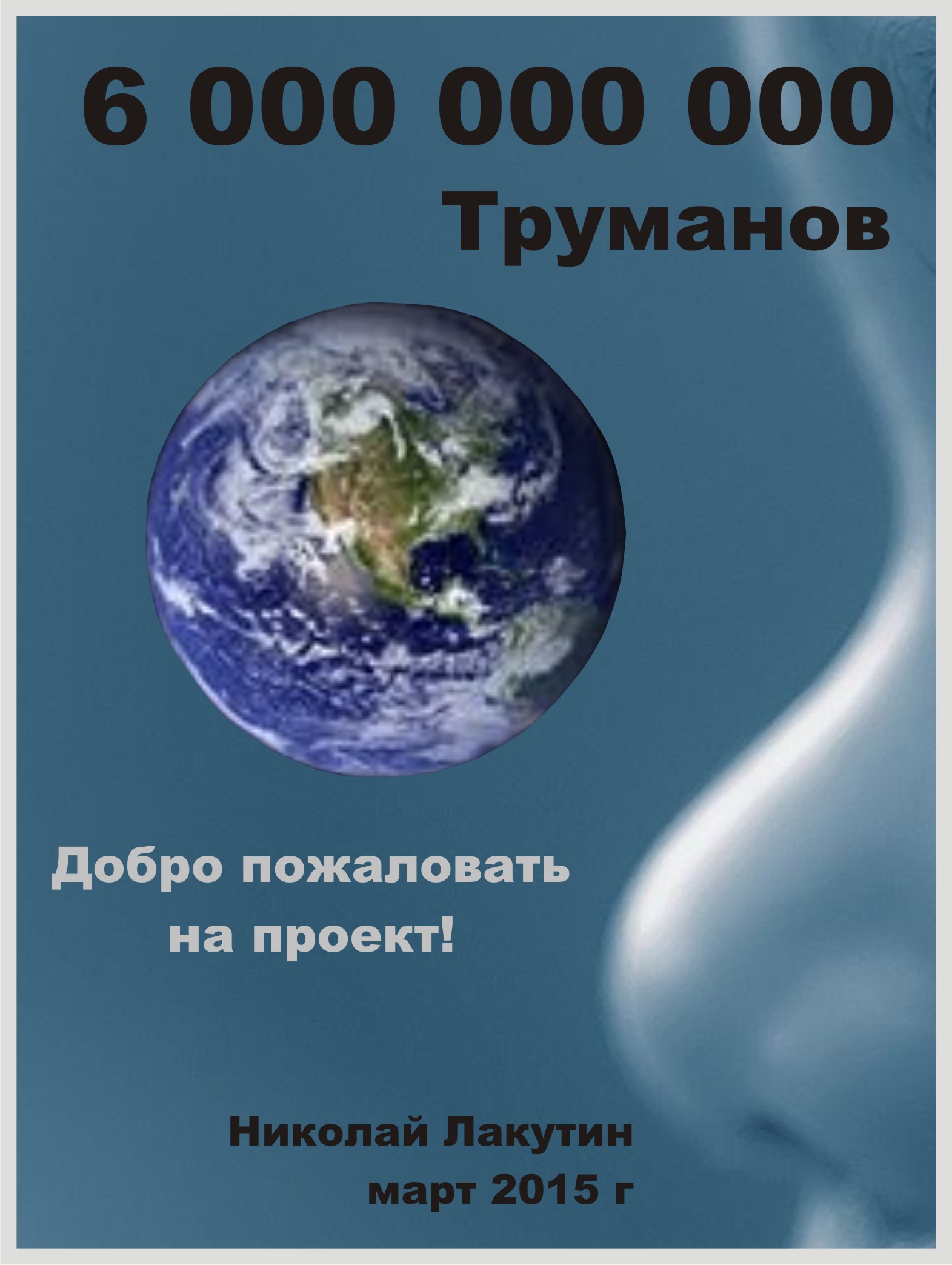 ВведениеЯ долго думал о том, стоит ли создавать и выпускать в свет те мысли, которые изложены мной в работе «6 000 000 000 Труманов», ведь я представляю, по сути, принципиально новую концепцию человеческого присутствия на земле. Объясняю возможные причины нашего появления, ухода и существования. Дело в том, что в процессе осознания изложенного материала, вполне могут появляться не вполне радужные мысли, касающиеся нашего присутствия на земле…. И, тем не менее, я решил высказать некоторые свои виды на данность, в надежде, что большинство людей с этой работой никогда в жизни не встретятся. Какое-то количество людей закроют книгу после введения, малый процент, всё для себя поймёт из названия работы. Лишь несколько человек, которые ищут подобную информацию в качестве пищи для размышления, а возможно, и для воплощения неких идей в сенсационные открытия что-то смогут для себя подчеркнуть из строк написанных человеком с довольно скудным багажом опыта и знаний, но большим стремлением хоть что-то в этом мире понять… 6 000 000 000 ТрумановПочему эта работа была написана и дошла до Ваших глаз?В минуты написания этих строк, я, признаться, не могу с твёрдой уверенностью сказать, что этой работе будет суждено выйти в свет. Моим сомнениям сопутствует множество причин. Основная, это Вы поймёте по ходу прочтения, сам материал изложенный здесь. Возможно, работу сочтут просто бреднями сумасшедшего, со всеми вытекающими, тогда просто напросто работу не выпустят ни в одном издании, и не допустят к свободному прочтению в интернете. В этом случае, всё, что я высказал, останется лишь со мной до последнего вздоха. Вторая причина – это то, что свой последний вздох мне уже довелось пережить через два дня после начала работы над этой книгой. Одиннадцатого января 2015 года, я сел за компьютер и начал формировать структуру данной работы, в целом суть была уже сформирована в голове. Тринадцатого января я, лёжа на диване, вдруг почувствовал, что  силы меня покидают с невероятной быстротой. Сначала мне не удалось пошевелить рукой, а через несколько минут не было сил произнести хоть что-то. Началось нечто похожее на приступ эпилептика. Я вдруг начал биться в конвульсиях, и очень хорошо понял, что всё, что мне было уготовлено, я уже совершил, и что с минуты на минуту сердце остановится. Знаете, как киллер ловит момент между ударами сердца, перед тем как спустить курок? Точно так же человек, покидающий этот мир посредством смерти, хорошо чувствует эти моменты и дорожит теми последними ударами, что бьются у него в груди в замирании и ожидании. Воздуха уже не хватает, дышать -  практически нет сил, и вот этот момент, когда послышался последний удар сердца, и становится понятным, что следующего уже не будет. Я тогда сказал про себя: «Ну давааааай, чего ты медлишь…, я готов…»…и вот потом, по непонятным для меня причинам, через вековую паузу удары сердца возобновились, и меня словно вышвырнуло из тех мест, откуда не возвращаются, не сразу вернулась речь, и управление частями тела, как будто кто-то переписал мой сценарий и позволил что-то ещё сделать на этой земле.   Допускаю, что именно выход этой работы в свет и послужил началом моего конца. Но коли меня здесь, всё-таки, оставили, то я доделаю то, что начал, по крайней мере, буду писать до тех пор, пока в груди бьётся сердце.   И то огромное количество критиков, которое обрушится на меня после возможного выхода книги – являются остальными причинами нежелательной публикации данного материала. И всё, таки, эта работа была написана, и, похоже, что всё же дошла до Ваших глаз, значит что-то или кто-то на этом свете было или был на моей стороне. В добрый путь, Друзья…  P.s. Позже, в процессе работы над этой книгой, собирая материал, я узнал, что в 1972 году Разведывательному управлению Министерства обороны США стало известно об успехах Советского Союза в области электромагнитного управления мыслями. Русские занимались этой проблемой уже многие годы и исследовали ее связь с подсознательным восприятием. В человеческом мозгу могут быть вызваны звуки и даже целые слова, передаваемые из какого-нибудь военного центра с помощью неврологических управляющих приборов. Посредством дистанционного управления могут быть вызваны перебои в работе сердца или эпилептические припадки (Боуард, Саттон, Берден, Невидимая война).Из этого следует, что не стоило бы отрицать возможности полного контроля на мыслительном уровне моей деятельности заинтересованными лицами… впрочем, как и Вашей… Поговорим о кино: «Шоу Трумана», «Санта-Барбара»!  В 1998 году вышел в свет фильм, снятый в США режиссёром Питером Уиром «Шоу Трумана». Главную роль в фильме сыграл один из достойнейших актёров современности Джим Керри. Очень советую посмотреть этот фильм тем, кто до сих пор этого не сделал. Вкратце, напомню суть. Человек прожил полжизни, в одном городе, виделся постоянно с теми или иными людьми, ходил на работу, и жил примерно той жизнью, которой живём мы с Вами. Только город этот оказался гигантской съёмочной площадкой, и каждое движение, слово, действие, невольное подёргивание брови видели все те зрители, для которых транслировалось шоу на протяжении примерно тридцати лет. Этому человеку при рождении режиссёр дал имя – Труман. Соответственно свой проект он назвал «Шоу Трумана».   Должно быть, большинство из Вас уже догадались, к чему я посвятил целый абзац, на пересказ одного из миллионов фильмов, которые были просмотрены и забыты.   Да, Друзья, Товарищи, Коллеги, я готов предположить, что никаких Коль, Наташ, Вась, Анн, Эриков и Дорольдов не существует. В этом мире есть только одно фактическое имя каждого из нас – Труман.   Представьте себе вселенную. Получилось? У меня не слишком получается её представить, потому что всё, что я о ней знаю – это то, что размеры её неизвестны мало просвещённым особям вроде нас с Вами. И где её границы – тоже вряд ли кто из нас знает. Но зато я очень хорошо могу представить нашу планету, в масштабном соотношении со вселенной. Это что-то такое, намного меньше, чем песчинка для человека, которую и не увидишь, если не присмотришься. А и чего греха таить, если и присмотришься, то всё равно не увидишь. Теперь вопрос несколько другого масштаба: - А в каких театрах Вы бывали, господа? Бывают театры кукольные. Ширма и несколько кукол надетых на руки кукловодов. Бывают целые здания, в которых трудятся множество актёров – людей. В фильме «Шоу Трумана» представили нашему вниманию целый город, который был своеобразным театром. А я вижу театром весь наш мир, в котором каждый играет строго отведённую роль. Об этом, думаю, многие из Вас думали, и это не ново, скажете Вы. Но раз так, значит должен быть и режиссёр? Да, конечно, наш Бог, некий творец – скажете Вы, это тоже не ново. Хорошо, но вот почему-то я никогда раньше не слышал предположений о тех зрителях, для которых трудится этот режиссёр!!! А когда копнул глубже, то понял, что, возможно, ответил на вопросы, на которые не отвечал ещё никто. Кто играет роли в театрах нашей, да и любой другой современности? Такие же люди, как и мы с Вами, не правда ли? Такие же люди, которые просто ходят на работу в театр, и там делают то, что делают. То же самое касается кино. И должен сказать, что не редким явлением служат приглашение известных людей сыграть небольшую роль в каком-нибудь сериале, в котором снимаются такие же люди, как и мы с Вами, у которых работа – эта киноискусство. Понимаете, к чему я клоню???  То, что касается тела человека, то в большинстве своём этот вопрос давно изучен, обследован. Мы с Вами знаем, как человек рождается, развивается, живёт какое-то время и рано или поздно умирает. Интересного здесь мало. Разве что мало кто знает о том, как вообще в принципе появился человек на этой планете. Но об этом чуть позже.  А вот откуда появилась душа, что в это тело была помещена, вот это действительно заслуживает внимание. Опасно конечно утверждать что-либо по этому поводу, но вот предположить и предположить весьма детально, как на этот вопрос стоило бы ответить, и возьмёт на себя смелость Ваш покорный слуга. Об этом я поведаю тоже немного погодя.   Хотелось бы показать на примере один любопытный факт, почему человечество удаётся водить за нос столько времени, почему видя то, что происходит вокруг, мы не понимаем устройство этого мира и не можем понять правил, по которым стоит играть в этой игре? Ведь нас тычут носом многие режиссёры в своих фильмах в то, куда стоило бы посмотреть, они кричат по- средством своих фильмов – «Люди проснитесь!!!», а мы хлопаем в ладошки, улыбаемся, покидаем кинозал и через какое-то время забываем о том, о чём нам старались тихонечко и осторожно донести.Помните «Санта-Барбару»? Сериал в США шёл почти 10 лет с 1984 по 1993 гг. Более двух тысяч серий было снято. Многие из нас смотрели, как разворачивались действия в городке Санта-Барбара.   Вам не интересно кто смотрит, вот уже 4,5 млрд. лет, как происходят действия на планете «Земля», в городке намного меньшем, чем «Санта-Барбара», если посмотреть во вселенском масштабе, и на протяжении не столь уж большого количества времени, если считать по количеству световых лет, как это считается в космическом пространстве. Ну что такое 4,5 млрд. лет? Да и понятие время - весьма относительно. Может быть, наш истинный дом там же, где находятся наши зрители??? Может быть после того, как нас выводят из сериала (нашей физической смерти), мы занимаем свои места среди тех, кто в данный момент наблюдает, как я пишу эти строки, а Вы их читаете??? Может быть, до нашего появления здесь (нашего физического рождения) мы тоже смотрели это шоу, и быть может, изъявили желание поучаствовать в нём, и именно поэтому каждый из нас сейчас находится здесь, на Земле. И все мы, участники, будучи у себя дома, там, откуда пришли сюда, прекрасно знаем, кто организовал это гигантское, по местным меркам шоу, как Мегапроект - «Земля». И так, как-то немножко становится интересно, а кто мы там, на самом деле? Вероятнее всего истинные мы не имеем физического тела, что объясняет наше желание поучаствовать в этом несовершенном проекте. Кстати, позволю себе заметить, что до прихода в этот мир человека – Земля была совершенна. Все органические цепочки работали безотказно, безотходно и безупречно. Совершенно. И вот, кому-то пришла мысль, создать, назовём это - «бизнес». Шоу, которое можно не только смотреть, но в котором теперь можно и участвовать.   Если сложно представлять то о чём я говорю, то вспомните любой проект реалити-шоу, организованный на необитаемом острове, который Вы когда-нибудь смотрели, например проект «Последний герой» который транслировался по всей России. Суть: группу людей привезли на необитаемый остров и создавали всё более тяжёлые условия для выживания. Кто оказался крепче и смекалистей остальных, тот дошёл до конца проекта, тот победил.   И на землю, отчасти похоже, запустили человека, но только там всё происходило намного сложней, углубимся в этот вопрос после. Потом другого, третьего. Позже появилось 6 000 000 000 желающих обрести физическую осязаемую материю, и исполнить отведённую роль. Что - же, если всё так, то со своей ролью, лично я справляюсь весьма успешно. И может быть пора бы её уже тогда закрывать, и дать ещё шанс поучаствовать в этом всём ещё кому-то желающему. Ведь времени, то участвовать остаётся совсем немного, судя по тому, во что мы превратили эту сцену. Восстановить её уже вряд ли возможно, намного проще сделать другую, а эту – демонтировать!   Допускаю, что это вполне вероятное умозаключение. По крайней мере, приятней осознавать, что после смерти нас ждёт нечто большее, совсем другое, более полное, насыщенное и совершенное, нежели думать о какой-то необъятной бесконечной пустоте, после того, как наши глаза закроются навеки.    Ну, так почему же тайна нашего до и после земного существования не раскрыта столько лет?  Знаете, как сохранить свои сбережения, хранящиеся дома от воров и прочих мошенников. Нужно положить свои драгоценности, деньги – всё то, что представляет материальную ценность на самое видное место. Не надо воспринимать это буквально, но суть правильная. Перевернут весь дом, обшарят каждый угол, все тумбы и люки будут выворочены, а то, обо что воры будут ходить запинаться – останется на своём месте. Так и здесь, я уверен, обстоят дела. Нас с Вами на протяжении десяти лет тыкали носом в сериал «Санта Барбара», который смотрел весь мир, и этот мир ничего не увидел. Позже «Шоу Трумена» - где с экрана кричат о том, что происходит, но мы говорим – классный фильм, интересный, нестандартный. И идём по своим делам, продолжаем своё участие в шоу. А что нам остаётся делать. В другие времена, наверняка, были свои примеры, где говорилось о том, что происходит на Земле. Надо это просто увидеть. А  надо ли? – спросите Вы….и, возможно, вопрос окажется правильным…Уильям Шекспир, Теодор Драйзер, Чарльз Диккенс. Осторожно сказанное знающими людьми!На «Земле» во все времена жили люди, которые знали больше остальных. А кто не знал – догадывался. И дабы не оказаться там, где оказаться не хотелось бы, свои мысли они зашифровывали в тексты, сказания, мысли, оставленные поколениям. Вот некоторые примеры из них:Чарльз Диккенс «Жизнь Дэвида Копперфилда рассказанная им самим» годы написания работы 1849-1850 гг.Этот автор не позволил себе ни одного слова употребить без дела и надобности в книге на 237 страниц, и вот в речи одного из персонажей – мистера Микобера, он вдруг выпускает в свет  словосочетание «подлунная земля». Очень осторожно, как бы невзначай, эти мудрейшие слова звучат из уст неглупого неудачника жестокого жизненного романа «человека великих дарований, по мнению его жены», который безустанно сетует на жизнь. Цитирую:Прощайте, Копперфилд! - сказал мистер Микобер. - Будьте  счастливы  ипреуспевайте! Если с течением времени я узнаю, что  моя  злосчастная  судьбапослужила вам предостережением, я буду считать, что в этом подлунном мире  ясуществовал не без пользы.Что он хотел сказать этим словосочетанием? Вы ведь не полагаете, что это было написано ради красного словца, ради интересного словесного оборота?   Я полагаю, Чарльз Диккенс знал, что такое «Земля», что такое «Луна» и что человечество постоянно подвергается контролю. Одним из пунктов наблюдения, которого является  - Луна.Надо полагать, Луна – это не главный офис и не опорный пункт наблюдения за «Землёй» за человечеством, за проектом в целом, это лишь филиал. А филиалы, как мы знаем, открывают из территориальных соображений, для развития бизнеса, для расширения сферы деятельности, между тем, как головной офис находится где-то далеко (понимаете, о каком офисе идёт речь?)…Уильям Шекспир Годы жизни 1564-1616 гг.Самая известная расхожая фраза У. Шекспира известная на весь мир: - «Жизнь театр – а люди в ней актёры»Возможно, У. Шекспир и сам не знал, насколько глубокую высказал мысль столько лет назад. А возможно он лишь для окружения говорил о тех ролях, которые мы играем в качестве детей, отцов, матерей, друзей и подруг, покупателей и продавцов и прочее, в себе же понимал истинный смысл сказанного. В любом случае это был очень не глупый человек.Знаменитый американский атеист двадцатого века — Теодор Драйзер высмеивал все религии, как сказки. Вот что он  говорил на счёт жизни человека: «Жизнь — это повесть, которую пересказал дурак: в ней много слов и страсти, нет лишь смысла“. ***Во-первых, мне приятно, что история человеческого общества знала моих единомышленников. Во-вторых, я убеждён, что это действительно так. На мой весьма и весьма субъективный взгляд, человеческая жизнь сама по себе не является какой-либо ценностью, и цепляться за жизнь нет никакого смысла. Ценностью является душа, с ней нам предстоит ещё ни одно путешествие, а чтобы не обмарать душу – надо держать слово. Я уверен, что на Руси это знали всегда, потому и купеческое слово было верхом гарантийных обязательств. А в пример того, что душа является самой большой ценностью человека, могу привести следующий пример:  Как известно, Мефистофель взамен исполненным желаниям берёт самое дорогое, что только может взять у человека – душу. В этой связи, простота выполнения любых  земных капризов человека вполне представляется объяснимой. Деньги, чувства, богатства, роскошь, популярность, знатность, владения и власть – это всё то, что ничего не стоит для существ, стоящих на пол ступени выше нашего развития и выполнить любой из этих капризов для них, надо полагать, не составляет труда. А покуда, следуя моей теории, мы по сути являемся существами намного превосходящими человека, пришедшими сюда лишь для того, чтобы сыграть некую роль, то встаёт закономерный вопрос – стоит ли действительно так цепляться за земные блага??? Ну да ладно, чуть в сторону ушли, продолжим…Наши роли. Жизнь и история физических тел. Инопланетные праотцы. Плотские эксперименты!Наши ролиПредположим, дело обстоит так:Выбираем местность. Где хочешь оказаться и кем на Земле. Мы можем выбрать, на каком континенте жить, кем быть, какой путь пройти и сколько прожить в земных условиях. Всё что хотим, всё программируемо. Можно выбрать узкий, но богатый круг общества по жизни – круг мировой элиты. Их жизнь самодостаточна, но очень скучна, поэтому многие предпочитают появиться бедным человеком и совершить скачёк роста. Кому-то из нас этот скачёк не нужен, интересен сам процесс того, как мы сможем вывернуться во всеобщей возне «крысиных гонок», возможно, в бедноте и несбыточных человеческих мечтах. Кто-то из нас пожелал жить на несколько другом уровне – под коркой льда на северном или южном полюсах, изучая и внедряя любопытные, по местным (земным) меркам технологии, а кто-то предпочёл жить в недрах земли, но там своя цивилизация, и не многое о них известно землянам. А оказавшись здесь – мы лишь исполняем предначертанное, идём по тому пути, который выбрали и спрограммировали. Почему одним людям дают детей, а другим нет? Мы здесь на планете живём в том (физическом, финансовом, социальном) состоянии, которое нам уготовили, возможно, в том, которое мы сами себе выбрали. И будучи здесь на планете, нашими руками готовят почву для следующих заказов. Кто-то пожелал жить в богатой состоятельной семье с обеспеченным будущим, тогда рождается ребёнок у богачей. А кто-то захотел попробовать сам всего достигнуть, тогда рождается ребёнок в бедной семье. Кто-то, предположим, пожелал пройти определённые испытания, посмотреть, на что способен в земных условиях – тогда рождается человек с непростой исковерканной судьбой. Аборты??? – как это объяснить? Вероятно, это отказавшиеся в последний момент на участие в шоу, им подготовили и скорректировали предстоящий земной путь, но в последний момент, желающий дал отказ от участия в проекте, неважно по какой причине, наверняка их множество, так же как и у нас. Тогда обстоятельства складываются таким образом, что родители едва образовавшегося зародыша решаются на аборт.  Что же касается выкидыша?  - та же причина, но направленная не через команду, побуждающую к действию конкретных людей, а прямым приказом. Надо полагать это происходит тогда, когда повлиять на людей носящих плод достаточно сложно, ведь не все люди на земле представляют из себя слабовольный костяной мешок, есть и те, кто умудряется стать сильным, мощным энергетически и крепким духовно. Тогда проще создать ситуацию выкидыша, нежели воздействовать на подсознание таких индивидов. Но опять-таки, это только предположение, сами понимаете…Жизнь и история физических тел. Инопланетные праотцы.Много разговоров ходит по сей день по поводу того, откуда и для чего взялся человек… посмотрите нижеприведённые статьи, которые частично отвечают на эти вопросы, кто работал над проектом Земля?Я понимаю, что подавляющему большинству читателей ниже приведённая информация покажется бредом сивой кобылы, однако, я выражаю надежду, на то что подавляющее число таких людей просто не возьмутся за ознакомление с данным материалом, а те, кто переплевался, но дочитал до этих строк, всё же найдёт в себе силы и терпение, для ознакомление с ещё несколькими «сказками» рассказанными людьми, встретившими инопланетные расы.Вот что передал один из них:Существа сообщили, что человек является продуктом, регулируемой (управляемой) извне эволюции. По их словам, человечество как раса претерпело уже 65 генетических изменений. Они называют людей "сосудами", только я не знаю, для чего эти сосуды предназначены.Первая цивилизация, которую инопланетяне основали на Земле, была культура АКСУ в Таримбекен севернее Тибета. Эта цивилизация уничтожила себя сама. Оставшиеся в живых создали цивилизацию Атлантиды, а после ее распада — культуры Египта, Ура и Китая.Нордическая раса ведет свое происхождение от цивилизации Асханд, в то время как черные являются аборигенами этой планеты (Геземанн. НЛО: Контакты, с. 161)К вопросу о пирамидах и не только египетских:На основе результатов исследований, проведенных в 1920 — 30-х годах, была организована специальная экспедиция для поиска тайной камеры под пирамидой. На глубине 500 футов (примерно 150 м) ниже уровня фундамента пирамиды была обнаружена металлическая дверь. Чтобы открыть ее, нужно было ввести звуковой код. Было найдено помещение, в котором хранилось более 30.000 табличек с надписями и предметы вооружения инопланетного происхождения. Надписи на табличках расшифровали. Это было описание расцвета и падения внеземной цивилизации. Возраст табличек определен в 100.000 лет. Группа представителей этой цивилизации устроила камеру, а затем возвела над ней пирамиду. (Krill O.H. Orion based Technology Mind Control, s. 35)У меня возникает вопрос, а не мы ли с Вами, в сущности, которыми являемся,  оставили эти таблички? Впрочем, возможно, и не мы…Ниже ещё одна душещипательная история:Ганс П. Клотцбах отправился из Германии на заработки в Люксембург. Он нелегально пробрался на поезд с углем. Незадолго до границы он спрыгнул, но его ноги попали под колеса поезда, и он потерял сознание. Очнулся Клотцбах на космическом корабле, в помещении, напоминающем операционную. Его ноги были прооперированы. Он был голоден, и ему дали какие-то диковинные фрукты. Пришельцы рассказали, что закон космоса запрещает им убивать, поэтому они питаются только вегетарианской пищей. Клотцбах получил послание к землянам:"Скажи им, что мы здесь как стражи Вселенной и окажем помощь всем благородным людям. Мы хотим вселить в вас надежду, которая поможет вам преодолеть отчаяние, потому что приближается время, когда на вашей Земле будут царить боль, страдания и хаос. Это время космического облака темноты. И в не столь отдаленном будущем это облако коснется и Земли...Перед вами встанет одна очень большая проблема. Дело в том, что среди обитаемых планетных систем есть также и негативные силы, которые так же, как и мы посещают вашу Землю, но при этом под маской миротворцев они хотят ввергнуть вас в пучину несчастья... Всеми доступными им техническими, научными, а также конфессиональными средствами они будут стараться втянуть вас в свою орбиту, из которой для вас больше не будет выхода, ибо вы не сумеете распознать их...' (Геземанн. НЛО: Контакты, с. 89—90)Иными словами, наблюдатели проекта «Земля» постоянно следят за нами, корректируют события и в рамках инструкций оберегают нас.Эту же мысль подтверждает следующая цитата:Один американский полковник ВВС имел контакт с инопланетянами. Ему объяснили, что они чувствуют себя ответственными за жизнь на этой планете.Земля представляет собой своего рода промежуточный лагерь, где инкарнируются в первую очередь проблемные дети. Вскоре наступит новая эпоха, которая достигнет своего пика к 2000 году. В качестве подготовки к этому следует ожидать многочисленных географических изменений, а также религиозных и политических революций. Жители Земли должны преодолеть материализм. Они вызывают колебания преимущественно негативного свойства, которые мешают всему Космосу. (Геземанн. НЛО: Контакты, с. 69)1953-1954Ну, то, что мы ведём себя достаточно по-хамски, невежественно и губительно для всего окружающего – это, я полагаю, ни для кого не секрет.   Вполне возможно, что проект «Земля» стал выходить из-под контроля, и его режиссёр запускает уже последних желающих участников, после чего, проект будет свёрнут, и открыт другой. На «закрытие проекта Земля» указывает множество источников, предсказаний, пророчеств и религий. Далее:Контакт Карла Андерсона с инопланетянами. Он так описывает их послание к землянам:Очень скоро негативные силы на Земле, действовавшие последние 7.000 лет, будут свергнуты. Осколки этих злых сил пронзят каждый сантиметр вашей планеты, которую во Вселенной называют ШАН. Опустошение, треть населения Земли погибнет... Непосредственно перед катастрофой тысячи из вас, людей, будут спасены. С помощью левитации по нашему проводному лучу они будут доставлены на наши космические корабли... МИЛЛИОНЫ космических существ ждут, чтобы сразу прийти к вам на помощь.Многие инопланетяне инкарнированы на Земле. Все они здесь для того, чтобы спасти человеческий род от полного исчезновения. Души великих ученых наших планет были избраны для инкарнации у вас в качестве новорожденных детей. Ваши высшие руководители предупреждены о страшном опустошении планеты, если они не изменят свой образ действий.Отсутствие понимания и желания сотрудничать со стороны ваших руководителей огорчает и заботит нас. Мы не применяем силу, но ради избранных мы посчитали необходимым пропустить через атмосферу вашей планеты наши специальные средства, чтобы поглотить и обезвредить значительную часть смертоносной радиации. Если бы мы этого не сделали, то погибли бы еще многие миллионы людей. Наши дезактиваторы — это зеленые огненные шары, которые видели во многих частях мира.У нас наготове более 5 миллионов космических кораблей всех видов и различной величины. Мы в любой момент готовы осуществить массовую высадку, когда потребуется эвакуировать избранных. Они будут нашими гостями до тех пор, пока ваша планета ШАН полностью очистится и вновь будет пригодна для жизни. И тогда ваш Всевышний воздвигнет свое царство на Земле, в котором вы будете жить в мире и любви, потому что будет обуздано все зло на планете. И пусть вас не удивляет, когда мы в большом количестве приблизимся к вашей Земле. Просто пока еще не получили необходимый приказ те, кто должен распространять известие о нашем прибытии, потому что ваши правительства отказываются с нами сотрудничать. Аштар, командующий 10 миллионами космических кораблей, космическая станция SHARE. (Геземанн. НЛО: Контакты, с. 71—72)август 1957Это значит, что многим участникам проекта, посчастливится выйти за пределы Земли, на момент реконструкции театральной «сцены», и, тем не менее, они останутся в проекте!Ну а для нас с Вами уготовлен в целом довольно скучный план мероприятий:Смартфоны и планшеты, телевидение и интернет, фон кружащей суеты, бешенные ритмы городской жизни все отвлекающие механизмы, программы и «крысиные бега» - причина того что мы столько веков не можем поднять голову вверх и увидев режиссёра спросить – «Что ты, мать твою, творишь? Что так гаденько-то всё вокруг нас? Нельзя ли как-то усовершенствовать этот проект, сделать его лучше, чище… ». Возможно, поэтому по статистике в США каждые 24 минуты происходит самоубийство. И это только в США. Сколько же тогда в целом мире? Каждую минуту? или даже более вероятно – каждую секунду… Хотя, есть и другие внешние причины столь грустного финала многих участников проекта. И как я полагаю, эти причины пришли извне. Они были помещены в головы ушедших технологическим путём. Кому интересно, вот примеры:Плотские экспериментыНиже приведены некоторые события, которые не нуждаются в комментариях и разъяснениях:Роузбёрг, шт. Орегон, 13 марта (год не уточнён)Лунатик - самоубийца прожил достаточно долго для того, чтобы объяснить причины, толкнувшие его на самоубийство.   По сообщению полиции штата, во время сна Филлип Пезольд выстрелил в себя из пистолета, что и послужило причиной смерти этого квартиросъемщика из провинциального местечка Даймонд Рок.   Услышав выстрел, миссис Луис Нейдерхейзер поспешила в комнату Пезольда, нашла его, окровавленного, на полу и вызвала полицию. По ее словам, умирающий, задыхаясь, прошептал, что он достал из-под подушки пистолет и выстрелил в себя во сне. «Топика Дейли Кэпител», 14 марта 1935 г . В Стаунтоне, шт. Вирджиния, Артуру Фурнье, ехавшему в автобусе, приснилось, что он находится на борту тонущего корабля. С криком «судно тонет, спасайся, кто может!» Артур вскочил со своего места. Но желающих покинуть «тонущее судно» не оказалось, а бедняга нашел свою смерть, выбросившись из окна автобуса. А теперь, ознакомьтесь с ниже приведённой выдержкой из малодоступного ко всеобщему обозрению источника: В начале 60-х годов в университетах Харькова и Ленинграда были достигнуты значительные успехи в области парапсихологии. В одном из документов Директивного комитета, датированном 01.10.1971 г., говорится: “Эксперименты над "рабочими единицами" дают 96-процентный успех. Прежде всего, это касалось области телепатии, точнее сказать, дистанционного вмешательства и манипуляций с сознанием. Людьми могли руководить, как телеуправляемыми куклами. Во сне им могли внушаться инструкции, приводившие затем, например, к самоубийству.начало 60-х, октябрь 1971-го…. предположим, официальные даты звучат так, но никак иначе не представляется возможным объяснить два вышеизложенных случая самоубийства во сне. Надо полагать, что таких случаев было значительно больше, в процессе «Экспериментов над рабочими единицами». Здесь, на Земле, мы подопытные кролики, друзья, которые играют свои роли.В повседневном круговороте событий, в тех «крысиных бегах» о которых говорил нам Роберт Кийосаки, в той «Матрице» по чьим философским высказываниям была экранизирована мировая трилогия, в той «Привычной мизансцене дней», о которой пел Сергей Трофимов, нет места на понимание, осознание и прозрение. Остаётся время лишь на сон, а если вдруг мы видим во снах что-то необычное, то просто списываем это на дурное сновидение.  И всё-таки что-то или кто-то время от времени говорит нам внутри себя, что всё не то, чем кажется… Что делать?Заключительную главу своей работы я хотел бы начать выдержкой из ценнейшей книги всех времён и народов – «Самый богатый человек в Вавилоне» Автор: Джордж С. КлейсонЯ расскажу тебе то, что ты хочешь узнать, потому что уже старею, а старики болтливы. И когда молодые приходят к пожилым за советом, они познают мудрость, проверенную годами. Правда, молодые зачастую думают, что мудрость стариков вся в прошлом, а потому для будущего ее секреты не годятся. Но ты запомни: солнце, что светит сегодня, — то же самое, что светило в тот день, когда родился твой отец, и это же солнце будет светить в день, когда последний отпрыск вашего рода уйдет во тьму. Юношеские мысли, — продолжал он, — это яркие кометы, которые проносятся по небу, освещая его своим сиянием, а мудрость стариков — вечные звезды, которые никогда не меняют своего положения на небосклоне, и потому моряк всегда может сверить по ним курс своего корабля.Так вот, когда из века в век, дожившие до зрелого разума люди обращаются к старцам с вопросом, о том, как следует жить в этом мире, то независимо от времени, событий, руководства страны, империи, долины или племени, ответ даётся всегда единый – живи по-человечески. 	Это вроде бы так просто, так как-то наивно и по-детски смешно, но одновременно и очень сложно. Очень уж обширное понимание человеческой жизни. Но, по-видимому, правильное понимание. Пусть нас скрещивали с различными животными, в процессе выведения человеческой расы, пусть мы результат 65-го скрещивания, пусть может до сих пор не вполне удачного, но нас старались сделать людьми. Человек – это сверхсложный биологический механизм, наделённый невероятными возможностями, но коли уж мы здесь все с Вами оказались, то давайте играть по заданным правилам игры и жить по-человечески, относится друг к другу по-человечески, относится к себе по-человечески. Пока что нам этого сделать не удалось. Но если когда-то удастся…  мы выведем эту игру на новый виток развития, разумеется, я говорю о духовном развитии, которое заключено внутри нас за семью замками, но рвётся изо всех сил из заключения на простор.   Ниже я приведу выдержку из книги «Шах Планете Земля» Автор: Бернд Фон Виттенбург. В процессе ознакомления с нижеприведённым материалом Вы можете отнестись к нему как угодно, можно отнестись как к сказке, например, только, пожалуйста, не забывайте, что сказка ложь, да в ней намёк! 18.07.1952 г. Георг ван Тассел получил от инопланетян сообщение, содержавшее прямое предостережение от продолжения испытаний атомной бомбы и от работ над водородной бомбой. Ван Тассел получил указание незамедлительно довести это послание до президента США Гарри С. Трумэна. В период с марта по август Георг ван Тассел имел несколько контактов с инопланетянами, в том числе с представителем Галактической конфедерации. Тот представился ему как Астар, командор сектора Квадра промежуточной станции SHARE. Астар предостерег от испытаний атомного оружия и от опытов с водородными элементами:"Если вам удастся их расщепить, вы поставите под угрозу всю жизнь на Земле". Он просил ван Тассела передать своему правительству просьбу информировать об этом также и другие правительства. Астар разъяснил ван Тасселу, что они являются прародителями людей и наблюдают за развитием человечества уже многие тысячи лет. "В большинстве своем земляне — это результат скрещивания детей Адама с нашим народом и с земной породой животных Эвас. <...> Наши учителя дали вам законы, по которым вы должны жить... Мы не можем вмешиваться, пока вы не сделаете выбора. Мы не можем нарушить данный Богом закон свободного выбора. Мы начнем действовать только в том случае, если человечество и его неуправляемые руководители решатся попросить нас об этом".По большому счёту, вопрос перед нами больше стоит не в том, что делать, а в том, чего делать не следует. Все мы понимаем, к чему нас ведёт научно-технический прогресс, все сферы стремительно развиваются, особенно сферы вооружения и разработки суперсовременного оружия. Мне сдаётся, что работать нам нужно над тем, чтобы сплотить народы мира в единую земную конфедерацию, я вижу эту задачу как основную цель проекта «Земля». Когда духовная составляющая каждого из нас будет на должном уровне, когда не нужно будет враждовать внутри стран, не нужно будет стравливать между собой государства, когда будет образована единая конфедерация на земле, тогда не нужно будет разрабатывать никакое оружие вообще. Защищаться от инопланетного вторжения? Да я Вас умоляю…  По разным данным атомное оружие появилось у землян примерно в 1945-1954 годах, и что, мы стали более защищёнными? Мы стали более уязвимыми, мы стали эффективней уничтожать себе подобных… Почему-то до 1945 года, почти две тысячи лет, нас никто не разгромил и не выкосил. Откуда такие панические нападки? Зачем нам ложное направление развития? Научимся жить в мире на Земле, научимся жить в мире вне пределах земной цивилизации, а тогда уже начнётся совсем другая игра, игра для взрослых, разумных, духовных, чистых в помыслах людей, в которой, многим из нас, наверняка, посчастливится поучаствовать! 